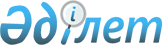 "McGuire, Woods, Battie & Boothe, L.L.P" халықаралық заң фирмасына көрсеткен қызметтерi үшiн төлем жасау туралыҚазақстан Республикасы Премьер-Министрiнiң өкiмi 1997 жылғы 6 маусымдағы N 168



          "1996 жылғы 12 қарашада Нью-Делиде (Үндiстан) болған авиаапатына
байланысты "МсGuirе, Wооds, Battie & Вооthе, L.L.Р" халықаралық заң
фирмасын" Қазақстан Республикасының мүддесiн қорғауға тарту туралы"
Қазақстан Республикасы Үкiметiнiң 1996 жылғы 18 қарашадағы N 1402
 
 P961402_ 
  қаулысының 6-тармағын атқару үшiн Қазақстан Республикасының 
Қаржы министрлiгi Әдiлет министрлiгiне "МсGuirе, Wооds, Battie & 
Вооthе, L.L.Р" халықаралық заң фирмасына 1997 жылдың ақпан және 
наурыз айларында көрсеткен қызметтерi үшiн төлем жасауды жүзеге 
асыруға "Қазақстан Республикасы Үкiметiнiң резервтiк қоры" 
бағдарламасы бойынша 1997 жылға арналған республикалық бюджетте 
көзделген қаражат есебiнен 75 120 (жетпiс бес мың жүз жиырма) АҚШ 
долларына баламды сома бөлсiн.








          Премьер-Министр








					© 2012. Қазақстан Республикасы Әділет министрлігінің «Қазақстан Республикасының Заңнама және құқықтық ақпарат институты» ШЖҚ РМК
				